1. Escribe a continuación cuáles son los objetivos que se plantea cualquier empresa.2. El proceso de producción de una empresa también puede ser diferente de una empresa a otra y, por tanto, puede clasificarse atendiendo a diversos criterios. EXPLICA esos criterios de clasificación.3. Conocer la estructura de costes de la empresa es fundamental para el buen desarrollo y la salud financiera de la empresa. Explica en función del volumen de producción, cuáles son los costes fijos y cuáles son los costes variables. Utiliza un ejemplo para la explicación.4. El acceso a las fuentes de financiación es fundamental para el funcionamiento y desarrollo de las empresas. Expón qué criterios de clasificación podemos utilizar para clasificar las fuentes de financiación. 5. La dirección general tiene la obligación de llevar a la empresa a la consecución de objetivo; para ello, debe organizar y coordinar las diferentes áreas funcionales de la empresa. Explica qué función llevan a cabo el departamento de compras y producción.6. ¿Qué significa la palabra sinergia cuando la aplicamos a la empresa?7. El éxito de las empresas cada vez depende más de las acciones llevadas a cabo en el departamento de I+D+i, ¿de qué se encarga este departamento8. Las empresas tienen una serie de elementos comunes, que a su vez las diferencian entre ellas. Explica brevemente estos elementos.9. ¿Qué papel tiene el área de contabilidad y finanzas dentro de la empresa?10. Define qué es el proceso productivo y cuáles son las características principales del sistema de producción.11. Expón las diferencias que hay entre una acción y una obligación.12. Una de las primeras y más importante decisión que debe tomar la empresa es la forma jurídica que adoptará. ¿Qué aspectos debe tener en cuenta la empresa a la hora de tomar esta decisión?13. La normativa española reconoce diferentes formas jurídicas para la empresa. Realiza un esquema de las formas jurídicas más destacadas.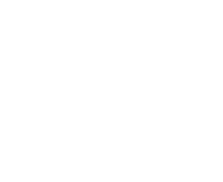 